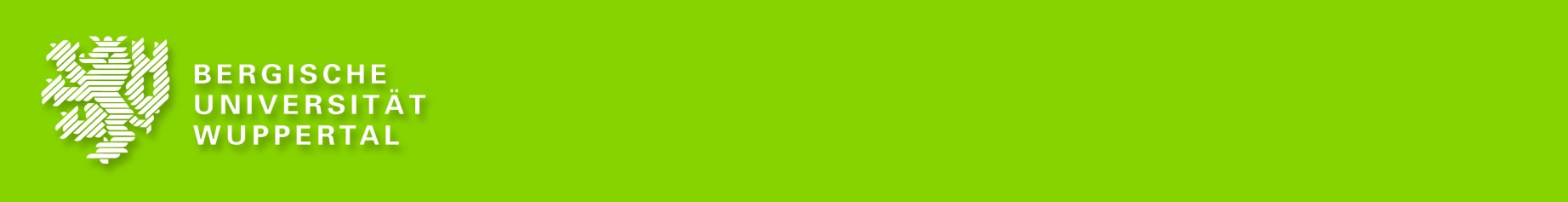 ArbeitsplanArbeitstitel:  xyz1 	Veranlassung für den BearbeitungsgegenstandBeschreibung des Status Quo und der Problemstellung……2	Arbeitsplan2.1 	ArbeitszielIm Rahmen der Abschlussarbeit sollen unter Anwendung sicherheitswissenschaftlicher Ansätze und Methoden untersucht werden, ……Ziel und angestrebtes Ergebnis der Arbeit soll sein, ……2.2 Abgrenzungen der ArbeitFolgende Abgrenzungen zur Bearbeitung der Themenstellung werden getroffen. Eine im Verlauf der Arbeit resultierende Erweiterung oder Änderung der folgenden Aufzählung ist obligatorisch. 2.3 Methoden und Partner Betreut wird diese Abschlussarbeit von …bei externer Anfertigung: der Abteilung xyz in Person von Herrn/Frau xyz.bei interner Anfertigung (am Lehrstuhl): betreuender WMAIm Verlauf der Arbeit werden folgende Abteilungen, Personen und sonstige in- und externe Partner in den Arbeitsprozess einbezogen werden und als Ansprechpartner für den Kandidaten zur Verfügung stehen. Eine im Verlauf der Arbeit resultierende Erweiterung oder Änderung der folgenden Aufzählung ist obligatorisch. (Bitte auch die anzuwendende Methode(en) aufführen)2.4	AblaufplanungDer Bearbeitungsrahmen umfasst einen geplanten Zeitraum von 3 (Bachelor-) bzw. 5 (Master-) Kalendermonaten. Die Arbeit wird in derzeit xy Arbeitspakete strukturiert, die im Folgenden kurz beschrieben werden. Arbeitspakete können sich überlappen und müssen nicht chronologisch bearbeitet werden. Einzelne Zwischenziele werden nicht vorgegeben. Eine im Verlauf der Arbeit resultierende Erweiterung oder Änderung der folgenden Aufzählung ist obligatorisch.Die Bachelorarbeit / Masterarbeit umfasst 12 Credits bzw. Leistungspunkte / 25 Credits bzw. Leistungspunkte. Dies entspricht einem Workload von 360 h / 750 h. 3 Urheberrecht und CopyrightMit Anmeldung der Abschlussarbeit erkennt der Student an, dass die Arbeit durch Dritte eingesehen und unter Wahrung urheberrechtlicher Grundsätze zitiert werden darf. Ferner stimmt der Student zu, dass die Arbeit durch das Fachgebiet an Dritte zur Einsichtnahme herausgegeben werden darf.4 Zweck der Abschlussarbeit gemäß der PrüfungsordnungGemäß geltender Prüfungsordnung (Bachelor/Master) soll die Thesis zeigen, dass die Kandidatinnen und Kandidaten ihr Fach beherrschen und in der Lage sind, innerhalb einer vorgegebenen Frist und mit begrenztem Bearbeitungsaufwand ein Thema aus ihrem Fach selbstständig und wissenschaftlich zu bearbeiten.Die Prüfer beurteilen bei der Bewertung ausschließlich deren wissenschaftliche Güte. Dies gilt auch für extern durchgeführte Abschlussarbeiten. Einzig die Kandidatin bzw. der Kandidat sind für die Aussagen in der Arbeit verantwortlich, da die Arbeit selbstständig verfasst und keine anderen als die angegebenen Quellen und Hilfsmittel benutzt sowie Zitate kenntlich gemacht werden. Haftungsansprüche an die Prüfer für allfällige Schäden in der Arbeit durch den Studierenden und/oder Dritter – insbesondere die bei der Anfertigung der Abschlussarbeit kooperativ mitwirkenden Unternehmen - sind ausgeschlossen.Verteiler und Kenntnisnahme: Kontaktdaten Betreuer:Kontaktdaten Studierende(r):ArbeitspaketArbeitsgegenstandArbeitsaufwandAP 1AP 2AP 3AP 4AP 5Summe:Studierende(r)Ort, Datum Prüfer Bergische Universität WuppertalWuppertal, den xx.xx.20xxUniv.-Prof. Dr.-Ing. Uli BarthWuppertal, den xx.05.20xxxyz